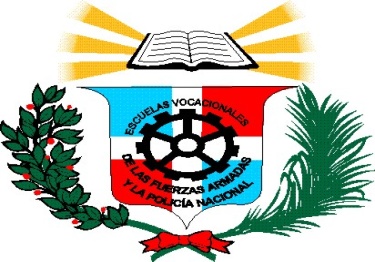 Dirección General de las Escuelas vocacionales de las FF.AA. y de la P.N.INFORME DEL TRIMESTRE ABRIL-JUNIOPOA 2022Santo Domingo, D.N. República DominicanaJunio, 2022Elaborado: Departamento de Planificación y DesarrolloRESULTADOS EVALUACIÓN MEDIO TÉRMINO DEL PLAN OPERATIVO ANUAL 2022Resultados por número de productos y ActividadesLa Dirección General de la Escuelas Vocacionales de las FF. AA y la PN en la ejecución de su Plan Operativo General 2022, para la evaluación Medio Término las áreas departamentales lograron avances en sus quince (15) productos, veintiuno (21) actividades planificadas, logrando los siguientes resultados:Cuadro General de Resultados:En los siguientes cuadros se presentan los resultados según nivel de cumplimiento por cada área de trabajo:Resultados por áreas de trabajo según productos y actividades3.1 Departamento de Ingeniería.Productos y ActividadesEl Departamento de Ingeniería presentó avances en sus dos (2) productos ponderación de 50% Parcial 50% Pendiente y 0% No Cumplido. Y Actividades programadas dos  (02), concluyeron con una ponderación de 50% Parcial 50% Pendiente y 0% No Cumplido..3.2 Sub-Director TécnicoLa Subdirección Técnica presentó avances en sus (2) productos logrando ponderación de 100% Cumplido. Las dos (2) actividades programadas concluyeron con una ponderación 100% Cumplido.3.3 Dirección Financiera La Dirección Financiera presentó avances en su único  producto permaneciendo con una ponderación. 0%  cumplida, 100%   parcial, 0 % pendiente Su única actividad programada permaneciendo con una ponderación. 0%  cumplida, 0%  parcial, 100% pendiente3.4 Sub-Director Relaciones PublicasSub-director Relaciones Publicas presentó avances en sus cuatro  (4) productos logrando ponderación de 25% cumplido 25% Parcial 50% Pendiente. cuatro  (4) actividades programadas concluyeron con una ponderación de 25% cumplido 25% Parcial 50% Pendiente3.5 Sub-director Recursos HumanosLa Sub-director Recursos Humanos presentó avances en sus dos (2) productos ponderación de 50% cumplido 50% Parcial  Y Actividades programadas seis   (06), concluyeron con una ponderación de 67%  Cumplido 33% Parcial. 3.7 Dpto. Informática y Soporte Técnico.El Departamento Informática y Soporte Técnico. Presentó avances en sus tres (3) productos logrando ponderación. 66% cumplido y 33.33% % Parcial y 0% pendiente, De las cuatro  (4) actividades programadas concluyeron con una ponderación. 75% cumplido y 25% Parcial y 0% pendiente   3.9 Comisión de Ética PublicaEl Dpto. Comisión de Ética Publica presentó avances en único   productos logrando ponderación. 100% pendiente. Una (1) actividades programadas concluyeron con una ponderación de 100% Pendiente.ADAIRIS CHALASAsimilada Militar F A R DEncargada de Planificación y Desarrollo DIGEVTOTAL PRODUCTOSCUMPLIDOPARCIALPENDIENTENO CUMPLIDO15100 %533%640%  427%00%TOTAL ACTIVIDADESCUMPLIDOPARCIALPENDIENTENO CUMPLIDO21100 %          629%1152%419 %00%No.ÁreasNo. de ProductosProductosProductosProductosProductosNo.ÁreasNo. de ProductosCumplidoParcialPendienteNo cumplido1Dpto. Ingeniería201102Sub-director Técnico220003Dirección Financiera 101004Sub-director Relaciones Publicas411205Sub-director Recursos Humanos202006Dpto. Informática y Soporte Técnico321007Comisión de Ética Publica10010Total cumplimiento155640% de cumplimiento100%33%40%27%0No.ÁreasNo. de actividades ProductosProductosProductosProductosNo.ÁreasNo. de actividades CumplidaParcialPendienteNo cumplido1Dpto. Ingeniería201102Sub-director Técnico220003Dirección Financiera 101004Sub-director Relaciones Publicas411205Sub-director Recursos Humanos707006Dpto. Informática y Soporte Técnico431007Comisión de Ética Publica 10010Total cumplimiento2161140% de cumplimiento100%29%52 %19%0 %TOTAL PRODUCTOSCUMPLIDOPARCIALPENDIENTENO CUMPLIDO20110TOTAL ACTIVIDADESCUMPLIDOPARCIALPENDIENTENO CUMPLIDO2        0110TOTAL PRODUCTOSCUMPLIDOPARCIALPENDIENTENO CUMPLIDO22000TOTAL ACTIVIDADESCUMPLIDOPARCIALPENDIENTENO CUMPLIDO22000TOTAL PRODUCTOSCUMPLIDOPARCIALPENDIENTENO CUMPLIDO10100TOTAL ACTIVIDADESCUMPLIDOPARCIALPENDIENTENO CUMPLIDO10100TOTAL PRODUCTOSCUMPLIDOPARCIALPENDIENTENO CUMPLIDO41120TOTAL ACTIVIDADESCUMPLIDOPARCIALPENDIENTENO CUMPLIDO41120TOTAL PRODUCTOSCUMPLIDOPARCIALPENDIENTENO CUMPLIDO21100TOTAL ACTIVIDADESCUMPLIDOPARCIALPENDIENTENO CUMPLIDO64200TOTAL PRODUCTOSCUMPLIDOPARCIALPENDIENTENO CUMPLIDO32100TOTAL ACTIVIDADESCUMPLIDOPARCIALPENDIENTENO CUMPLIDO43100TOTAL PRODUCTOSCUMPLIDOPARCIALPENDIENTENO CUMPLIDO10010TOTAL ACTIVIDADESCUMPLIDOPARCIALPENDIENTENO CUMPLIDO10010No.ÁreasNo. de evidenciasProductosProductosProductosProductosNo.ÁreasNo. de evidenciasCorrecto incorrectoNo aplicaNo presentado 1Dpto. Ingeniería220002Sub-director Técnico220003Dirección Financiera 110004Sub-director Relaciones Publicas440005Sub-director Recursos Humanos220006Dpto. Informática y Soporte Técnico330008Comisión de Ética Publica11000Total cumplimiento1515000